5.3. Типовые контрольные задания или иные материалы, необходимые для оценки знаний, умений, навыков и (или) опыта деятельности.Примерные вопросы к блиц-контрольной работеОсобенности комплектования государственных архивов, экспертизы ценности документов персонального характера на современном этапе (на примере какого-либо архива или архивов).Правовые основы доступа к документам, содержащим персональные данные, в РФ.З. Организация работы с документами по личному составу в архиве (на примере конкретного архива или архивов).Документация по личному составу: взаимодействие кадровых и архивных служб в РФ.Использования документов по личному составу в современных условиях: проблемы и решения.Темы рефератовЗаконодательные и нормативные акты, регулирующие работу с документами по личному составу. Правовые основы доступа к документам, содержащим персональные данные, в РФ.Организация работы с документами по личному составу в архиве (на примере конкретного архива или архивов).З. Документация по личному составу: взаимодействие кадровых и архивных служб в РФ.Использование документов по личному составу в современных условиях: проблемы и решения.Особенности комплектования государственных архивов, экспертизы ценности документов персонального характера на современном этапе (на примере какого-либо архива или архивов).Правовые основы доступа к документам, содержащим персональные данные в РФ.Правовые основы доступа к документам, содержащим персональные данные, за рубежом (на примере конкретной страны, региона).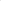 Правовые основы доступа к документам, содержащим персональные данные, в странах СНГ.Правовые основы использования документов, содержащих персональные данные, в РФ.Законодательство , о защите персональных данных в РФ (структура, компетенция).Информационная безопасность: Федеральный закон N2 152	«о	персональных	данных».2. Деятельность Совета Европы в области защиты персональных данных.Персональные данные как информация ограниченного доступа: проблемы правового регулирования.Правовая защита персональных данных работника.Право на неприкосновенность личной жизни и доступ к персональным данным.Специфика формирования и хранения личных дел в организациях.Конфиденциальная информация. Периоды ограниченного доступа.Контрольные вопросы и задания для промежуточной аттестации по итогам освоения дисциплиныВ каком порядке систематизируют документы в следующих делах: «Приказы по личному составу...», «Личные дела работников, уволенных в году», «Личные карточки работников, уволенных в. году», «Переписка отдела кадров с органами Пенсионного фонда», «Документы-основания к приказам по личному составу»?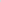 Какие требования содержат нормативные документы к оформлению обложки дела по личному составу?З. Экспертиза ценности документов по личному составу ведется отдельно от остальных документов организации?Какие документы по личному составу подлежат постоянному храненшо?Экспертиза ценности документов по личному составу в архиве. Критерии экспертизы ценности документов по личному составу. Перечень документов.Организация хранения документов по личному составу. Государственные, муниципальные и ведомственные архивы.Нормативно-правовая регламентация хранения документов по личному составу.Систематизация документов и дел по личному составу.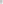 Направления использования документов по личному составу.Правовые основы использования документов персонального характера. Проблемы и решения.Зарубежный опыт доступа к документам, содержащим сведения о частной жизни граждан.Подготовка к передаче документов по личному составу из архива организации в государственный архив.Перечень документов. Уточнение сроков хранения документов по личному составу.6. Учебно-методическое и информационное обеспечение дисциплины6.1. Список источников и литературыИсточники1. Закон РФ от 22.10.2004г. М 125-ФЗ «Об архивном деле в Российской Федерации»: // Свод законов РФ 2004г. N2 43. Ст. 4169 (с изм. и доп., внесенными Федеральным законом) от 13.05.2008г. М 68-ФЗ.2. Закон РФ от 31.12.2002г. М 199-ФЗ «О внесении дополнений и изменений в Федеральный закон «Об индивидуальном (персонифицированном учете) в системе государственного страхования: закон РФ от 31 дек. 2002г. М 199-ФЗ // Свод законов РФ. — 2002г. —М 1.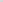 З. Закон РФ от 29.04.2002 г. М 43-ФЗ «О внесении изменений и дополнений в Федеральный закон «Об актах гражданского состояния» // Свод законов РФ 2002г., М 18.Закон РФ от 27.07.2006г. М 152-ФЗ «О персональных данных» (в ред. от 25.07.2011г.) // Свод законов РФ. 2006г. М 31. Ч. 1. ст. 3451.Распоряжение Правительства Российской Федерации от 23.04.1992г. М 781-p «Об обеспечении сохранности документов по личному составу ликвидируемых организаций всех форм собственности» // Российские вести. 1992 г. М 11.Распоряжение Правительства Российской Федерации от 21.03.1994г. М 358-р «Об обеспечении сохранности документов по личному составу» Н Собр. актов Президента и правительства РФ. 1994. —М В. — ст. 1048.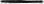 Основные правила работы ведомственных архивов (утв. приказом Главархива СССР 05.09.1985г. М 263). — М. — 1986.Составление архивных описей // Методические рекомендации ВНИИДАД. М., 2005.Основная литератураАльбрехт Б.В. Нормативно-правовые и организационнометодические вопросы организации работы с документами по личному составу / Б.В. Альбрехт // Секретарское дело. — 2004. —М 1. —с. 9-11.Артизов А.Н. Сохранение и использование документов по личному составу: прошлое, настоящее, будущее / А.Н. Артизов, С.Д. Мякушев // Отечественные архивы.— 2005. — N2 4. — С. 2029.Разоренова Г.В. Сохранение документов по личному составу в Калужской области 1970-2007 / Г.В. Разоренова // Отечественные архивы. —2008. — М 6. — С. 49-55.Нежданова О.Ю. [Рецензия] / О.Ю. Нежданова // Документы по личному составу в архивах Иркутской области: Межархивный справочник // Отечественные архивы. — 2008. — М 5. — С. 1 11.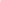 Кожинова М.В. Марийский республиканский центр хранения документов по личному составу 1996-2006 / М.В. Кожинова // Вестник архивиста. — 2006. — М З. — С. 202-204.Павлова Т.Ф. Формирование нормативной базы обеспечения доступа пользователей к архивным документам с конфиденциальными сведениями о гражданах 1991-2007 / Т.Ф. Павлова // Отечественные архивы. — 2008. — М 2. — С. 40-45.Дополнительная литератураАльбрехт Б.В. Архивы коммерческих организаций / Б.В. Альбрехт. М.: МЦФЭР, 2005. — 190, [1] с. (Библиотека журнала «Справочник секретаря и офис-менеджера»).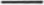 Артизов А.Н. Сохранение и использование документов по личному составу: прошлое, настоящее, будущее / А.Н. Артизов, С.Д. Мякушев // Отечественные архивы. — 2005. — М 4. — С. 20-29.Бобков В.Н. Предварительные итоги и некоторые проблемы работы архивных органов и учреждений Удмуртской Республики по обеспечению сохранности документов по личному составу / В.Н. Бобков // Вестник архивиста.— 1998. 6.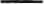 с. 57-64.Бровина А.А. Персонифицированная информация о гражданах в архивах должна стать полнее / А.А. Бровина, Э.Г. Чупрова // Отечественные архивы. — 2006. — N2 4. — С. 50-52.Волкова И.В. Особенности исполнения запросов социальноправового характера // Вестник архивиста. — 2011. —М З. —С. 5-7.Герасименок Т.Е. Архиву документов по личному составу Псковской области 20 лет / Т.Е. Герасименок // Отечественные архивы. — 2012. — М 4. — С. 12-16.Дегтярев И.А. Доступ к архивным документам по личному составу / Дегтярев И.А. // Справочник кадровика. — 2012.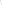 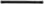 М 1. — с. 58-62.Кривенко М.В. Обеспечение сохранности документов по личному составу в Московской области / М.В. Кривенко // Вестник архивиста. — 1992. — N2 6. — С. 41-44.Мещерина Т.А. Сохранение и упорядочение архивных документов, упраздненных в ходе административной реформы федеральных органов исполнительной власти / Т.А. Мещерина // Отечественные архивы. — 2005. — М З. — С. 21-26. 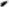 Мещерина Т.А. Комплектование государственных архивов как проблема сохранения исторической памяти в условиях экономических и социальных преобразований / Т.А. Мещерина // Отечественные архивы. — 2007. —М 5. —С. 117-124.Попова Е.Н. Из опыта создания объединенного архивного фонда учреждений занятости в архиве Минтруда России // Делопроизводство. -2013. -М з. -с. 83-86.Сабенникова И.В. Европейские нормы доступа к персональным данным // Отечественные архивы — 2014. - М З.- С. 26-33.Тарасов В.П. Пенсионный Фонд России: взаимодействие в ходе пенсионной реформы / В.П. Тарасов // Отечественные архивы. — 2012. —М 5. —с. 5-8.Туманова З.А. Проблемы документационного обеспечения пенсионных прав граждан: опыт МОАЦ / З.А. Туманова // Отечественные архивы.— 2007. — М 5. — С. 66-72.Разоренова В. Сохранение документов по личному составу в Калужской области (1970-2007) / В. Разоренова // Отечественные архивы. — 2008. — М 6. — С. 49-55.Нежданова О.Ю. [Рецензия] / О.Ю. Нежданова // Документы по личному составу в архивах Иркутской области: Межархивный справочник // Отечественные архивы. — 2008. — М 5.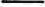 с. 111.Кожинова М.В. Марийский республиканский центр хранения документов по личному составу 1996-2006 / М.В. Кожинова // Вестник архивиста. — 2006. — М З. — С. 202-204.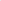 Храмцовская Н.А. Попытка обеспечить сохранность документов ликвидированных предприятий: законодательная инициатива / Н.А. Храмцовская // Делопроизводство и документооборот на предприятии. —2012. —М 8. —с. 58-62.Шабашова И.А. Альтернатива личному делу, или Как хранить документы сотрудников? И.А. Шабашова Кадровое дело. 2010. — N2 4.— с. 48-52.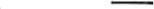 - справочные и информационные издания.РЦХИДНИ:	временный	регламент	использования	документов с	информацией,	относящейся	к	тайне	личной	жизни	граждан	Отечественные архивы. — 1995.—М2. —с. 110-112.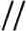 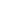 Документы, содержащие персональные данные, в государственных архивах России. Справочноинформационное пособие.М., 2000 // Справочник депонирован в ОЦНТИ ВНИИДАД.6.2. Перечень ресурсов информационно-телекоммуникационной сети «Интернет», необходимый для освоения дисциплины (модуля)Порядок использования архивных документов в государственных и муниципальных архивах Российской Федерации (утвержден приказом Минкультуры России от 03.06.2013 М 635, зарегистрировано в Минюсте России 14 ноября 2013 г. М 30386) Н Федеральное архивное агентство (Росархив) [Электронный ресурс] / Федер. арх. агентство. - Электрон. дан. — М., [2006-2014]. — Режим доступа: http://archives.ru/documents/order-use-archival-documents-russian-federation.shtml. Загл. с экрана.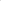 Вестник архивиста [Электронный ресурс]. Электрон. журн.  [М.], сор. 2010. Режим доступа: http://www.vestarchive.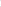 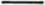 	дан.	м.,	[2001-2013].		Режим	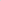 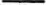 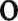 поддержка	сайта	Веб-мастерская.	Электрон.газ.	[М.], сор. 1998-2013. — Режим доступа: http://rg.ru/. — Загл. с экрана.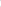 111/. — Загл. с экрана.	Всероссийский	научно-исследовательскийинститутдоку-ментоведения	и	архивного	дела	(ВНИИДАД)[Электронныйре-сурс].	Электрон.	дан.	[М.,	2012].www.vniidad.ru. — Загл. с экрана.Режим	доступа:http://	Архивы	России 	[Электронный	ресурс] :	Портал			Федер.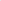 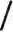 арх.агентство.	Электрон.агентство.	Электрон.арх.па: http://www.rusarchives.ru/—Загл. с экрана.	Российская	газета	[Электронныйресурс] :RG.RU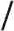 Созд.и